МУНИЦИПАЛЬНОЕ ОБРАЗОВАНИЕ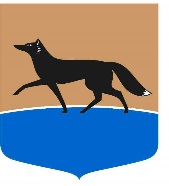 ГОРОДСКОЙ ОКРУГ ГОРОД СУРГУТПРЕДСЕДАТЕЛЬКОНТРОЛЬНО-СЧЕТНОЙ ПАЛАТЫ ГОРОДАРАСПОРЯЖЕНИЕ«31» марта 2014 г.				 		                                  № 01-06-37/КСПОб утверждении порядка уведомления представителя нанимателя (работодателя) о фактах обращения в целях склонения муниципального служащего Контрольно-счётной палаты города к совершению коррупционных правонарушенийВ соответствии с частью 5 статьи 9 Федерального закона от 25.12.2008 
№ 273-ФЗ «О противодействии коррупции», Положением о Контрольно-счетной палате города, утверждённого решением Думы города от 27.02.2007 № 170-IV ДГ, 
в целях предупреждения и пресечения коррупционных проявлений на муниципальной службе в Контрольно-счетной палате города:1. Утвердить порядок уведомления представителя нанимателя (работодателя) о фактах обращения в целях склонения муниципального служащего Контрольно-счетной палаты города к совершению коррупционных правонарушений согласно приложению.2. Начальнику организационно-правового отдела (А.П. Ромаданова) организовать размещение приложения к настоящему распоряжению на официальном Интернет-сайте Контрольно-счётной палаты города Сургута и ознакомление с ним муниципальных служащих Контрольно-счетной палаты города.3. Контроль за выполнением данного распоряжения оставляю за собой.Председатель                                                                                                  И.И. ВолодинаПриложениек распоряжениюПредседателя Контрольно- счетной палаты города «31» марта 2014 г.	                                       	№ 01-06-37/КСП	      Порядок уведомления представителя нанимателя (работодателя) о фактах обращения в целях склонения муниципального служащего Контрольно-счётной палаты города к совершению коррупционных правонарушений1. Общие положения1.1. Настоящий порядок устанавливает основные требования к уведомлению представителя нанимателя (работодателя) о фактах обращения в целях склонения муниципального служащего Контрольно-счётной палаты города к совершению коррупционных правонарушений (далее - уведомление), перечень сведений, содержащихся в уведомлениях, порядок регистрации уведомлений, организации проверки этих сведений и принятия решений по результатам рассмотрения уведомлений в соответствии с действующим законодательством.1.2. Целью разработки настоящего порядка является предупреждение коррупционных правонарушений на муниципальной службе в Контрольно-счётной палате города.1.3. Организацию проверки сведений, содержащихся в уведомлениях, проводит комиссия по соблюдению требований к служебному поведению муниципальных служащих и урегулированию конфликтов интересов в Контрольно-счётной палате города (далее - комиссия).2. Порядок уведомления2.1. Во всех случаях обращения к муниципальному служащему Контрольно-счётной палаты города каких-либо лиц в целях склонения его к совершению коррупционных правонарушений муниципальный служащий обязан в течение двух рабочих дней с момента обращения к нему письменно уведомить о данных фактах представителя нанимателя (работодателя).Муниципальный служащий вправе уведомить представителя нанимателя (работодателя) о ставших ему известными фактах совершения другими муниципальными служащими коррупционных правонарушений, непредставления сведений либо представления заведомо недостоверных или неполных сведений о доходах, об имуществе и обязательствах имущественного характера.Уведомление оформляется по форме согласно приложению 1 к настоящему порядку.2.2. Уведомление в случае, предусмотренном абзацем первым пункта 2.1 настоящего порядка, должно содержать следующие сведения:2.2.1. Фамилию, имя, отчество муниципального служащего, направившего уведомление (далее - уведомитель).2.2.2. Замещаемую должность муниципальной службы уведомителя с указанием наименования структурного подразделения (отдела).2.2.3. Сущность предполагаемого правонарушения (злоупотребление должностными полномочиями, нецелевое расходование бюджетных средств, превышение должностных полномочий, присвоение полномочий должностного лица, незаконное участие в предпринимательской деятельности, получение взятки, дача взятки, служебный подлог и т.д.).2.2.4. Способ склонения к правонарушению (подкуп, угроза, обещание, обман, насилие и т.д.).2.2.5. Дату, время и место обращения к уведомителю, копии документов (если таковые имеются), подтверждающие факт обращения.2.2.6. Информацию о лице (лицах), обратившемся к уведомителю в целях склонения его к совершению коррупционных правонарушений (Ф.И.О., наименование организации, замещаемая должность, если таковые известны);2.2.7. Информацию о третьих лицах, имеющих отношение к данному делу, и свидетелях, если таковые имеются (Ф.И.О., наименование организации, замещаемая должность, если таковые известны).2.2.8. Информацию об исполнении уведомителем обязанности по уведомлению органов прокуратуры или других государственных органов об обращении к нему лиц в целях склонения его к совершению коррупционных правонарушений.2.2.9. Дату составления уведомления.2.2.10. Подпись уведомителя.2.3. Уведомление в случае, предусмотренном абзацем вторым пункта 2.1 настоящего порядка, должно содержать следующие сведения:2.3.1. Фамилию, имя, отчество уведомителя.2.3.2. Замещаемую должность муниципальной службы уведомителя с указанием наименования структурного подразделения (отдела).2.3.3. Информацию о муниципальном служащем, в отношении которого подается уведомление (фамилию, имя, отчество, должность муниципальной службы с указанием наименования структурного подразделения).2.3.4. Информацию о ставших известными уведомителю фактах совершения муниципальным служащим, в отношении которого подается уведомление, коррупционных правонарушений, непредставления сведений либо представления заведомо недостоверных или неполных сведений о доходах, об имуществе и обязательствах имущественного характера.2.3.5. Информацию о третьих лицах, имеющих отношение к данному делу, и свидетелях, если таковые имеются (Ф.И.О., наименование организации, замещаемая должность, если таковые известны).2.3.6. Информацию об уведомлении (неуведомлении) органов прокуратуры или других государственных органов о фактах совершения другим муниципальным служащим коррупционных правонарушений, непредставления сведений либо представления заведомо недостоверных или неполных сведений о доходах, об имуществе и обязательствах имущественного характера.2.3.7. Дату составления уведомления.2.3.8. Подпись уведомителя.3. Порядок регистрации уведомлений3.1. Уведомление муниципального служащего подлежит обязательной регистрации в день его поступления.3.2. Уведомление регистрируется в журнале регистрации уведомлений о фактах обращения в целях склонения муниципального служащего к совершению коррупционных правонарушений и о фактах совершения другими муниципальными служащими коррупционных правонарушений, непредставления сведений либо представления заведомо недостоверных или неполных сведений о доходах, об имуществе и обязательствах имущественного характера (далее - журнал регистрации уведомлений) по форме согласно приложению 2 к настоящему порядку.На уведомлении ставится отметка о его поступлении, где указывается дата поступления и входящий номер.3.3. Регистрацию уведомлений, а также ответственность за ведение и хранение журнала регистрации уведомлений осуществляет инспектор организационно-правового отдела Контрольно-счётной палаты города, ответственный за организацию делопроизводства Контрольно-счётной палаты города.3.4. Зарегистрированное уведомление не позднее одного рабочего дня с момента его регистрации передается для рассмотрения в комиссию.4. Организация проверки сведений,содержащихся в уведомлениях4.1. Порядок проведения заседания комиссии осуществляется в порядке, предусмотренном Положением о комиссии по соблюдению требований к служебному поведению муниципальных служащих и урегулированию конфликта интересов в органах местного самоуправления муниципального образования городской округ город Сургут.4.2. Комиссия в течение трёх рабочих дней со дня поступления уведомления выносит решение о проведении проверки достоверности сведений, содержащихся в уведомлении.4.3. Проверка сведений, содержащихся в уведомлении, осуществляется комиссией в срок, установленный в решении о ее проведении.В случае, предусмотренном абзацем вторым пункта 2.1 настоящего порядка, проверка должна быть завершена не позднее чем за четыре рабочих дня до истечения установленного законом срока, в течение которого к работнику может быть применено дисциплинарное взыскание.Срок проведения проверки в случае, предусмотренном абзацем первым пункта 2.1 настоящего порядка, может быть продлён на срок не более двух месяцев по решению комиссии.4.4. В решении о проведении проверки указываются:- основания проведения проверки;- срок проведения проверки и дата предоставления представителю нанимателя (работодателю) материалов проверки и заключения по ее результатам.4.5. Комиссия запрашивает сведения, необходимые для работы, от государственных органов, органов местного самоуправления и других организаций.4.6. Уведомитель, иной муниципальный служащий, в отношении которого проводится проверка, имеет право:- требовать приобщения к материалам проверки представляемых им объяснений, ходатайств и иных документов;- знакомиться по окончании проверки с материалами по результатам проверки в части, его касающейся, если это не противоречит требованиям соблюдения государственной и иной охраняемой законодательством Российской Федерации тайны;- обжаловать действия (бездействия) комиссии в установленном порядке.4.7. По итогам проверки сведений, содержащихся в уведомлении, комиссия дает заключение и направляет информацию представителю нанимателя (работодателю) для принятия решения.4.8. В заключении указываются:- основания проведения проверки;- сведения об уведомителе, ином муниципальном служащем, в отношении которого поступила информация, а также сведения об иных лицах, имеющих отношение к информации;- установленные факты и обстоятельства, имеющие отношение к содержащейся в уведомлении информации (в том числе вина муниципального служащего, допустившего соответствующее нарушение);- рекомендация комиссии.4.9. Член комиссии, несогласный с заключением комиссии, вправе в письменном виде изложить свое мнение, которое подлежит обязательному приобщению к заключению комиссии.4.10. В случае подтверждения факта обращения в целях склонения муниципального служащего к совершению коррупционных правонарушений представитель нанимателя (работодатель) на основании заключения по результатам проверки в течение двух рабочих дней принимает одно из следующих решений:- о принятии организационных мер с целью предотвращения возможности обращения к муниципальному служащему каких-либо лиц в целях склонения его к совершению коррупционных правонарушений;- об исключении возможности принятия уведомителем решений по вопросам, с которыми связана вероятность совершения коррупционного правонарушения.4.11. В случае подтверждения факта совершения другим муниципальным служащим коррупционных правонарушений, непредставления сведений либо представления заведомо недостоверных или неполных сведений о доходах, об имуществе и обязательствах имущественного характера представитель нанимателя (работодатель) на основании заключения по результатам проверки в течение двух рабочих дней рассматривает вопрос о применении дисциплинарного взыскания.4.12. Муниципальный служащий, уклонившийся от уведомления представителя нанимателя (работодателя) о фактах обращения в целях склонения его к совершению коррупционных правонарушений, подлежит привлечению к ответственности в соответствии с законодательством Российской Федерации.Приложение 1 к порядку уведомления представителя нанимателя (работодателя) о фактах обращения в целях склонения муниципального служащего Контрольно-счётной палаты города к совершению коррупционных правонарушений                                                            Председателю Контрольно-счётной палаты города___________________________________________				(Ф.И.О.)___________________________________________	(Ф.И.О. муниципального служащего)___________________________________________	(замещаемая должность муниципальной службы)УведомлениеВ соответствии со ст. 9 Федерального закона от 25.12.2008 № 273-ФЗ «О противодействии коррупции» я, _____________________________________________(Ф.И.О., должность муниципальной службы)настоящим уведомляю об обращении ко мне (к _______________________________)           наименование должности муниципальной службы, Ф.И.О.«___» _____________ 20___ года гражданина (ки) _______________________________________________________________________________________________________(Ф.И.О., замещаемая должность)в целях склонения меня к совершению коррупционных правонарушений (либо офактах совершения муниципальным служащим (Ф.И.О.,  наименование должности)коррупционных правонарушений), а именно:_________________________________________________________________________ (сущность правонарушения, способы склонения к правонарушению либо известные факты совершениядругим муниципальным служащим коррупционных правонарушений)настоящим подтверждаю, что мною __________________________________________(Ф.И.О.)обязанность об уведомлении органов прокуратуры или других государственныхорганов выполнена в полном объёме (не указывается в случаях, предусмотренных абз. 2 п. 2.1 порядка).«___» ________________ 20__ г.                                                 _____________________(подпись)уведомление зарегистрированов журнале регистрации уведомлений«___» ___________ 20_____ № _____________________________________(подпись ответственного лица)Приложение 2 к порядку уведомления представителя нанимателя (работодателя) о фактах обращения в целях склонения муниципального служащего Контрольно-счётной палаты города к совершению коррупционных правонарушенийЖурналрегистрации уведомлений о фактах обращения в целяхсклонения муниципального служащего к совершениюкоррупционных правонарушений и о фактах совершениядругими муниципальными служащимикоррупционных правонарушений, непредставлениясведений либо представления заведомо недостоверныхили неполных сведений о доходах, об имуществеи обязательствах имущественного характера№ п/пРегистрационныйномерДата регистрацииФ.И.О.должностьуведомителяНаименованиеструктурногоподразделенияПримечание